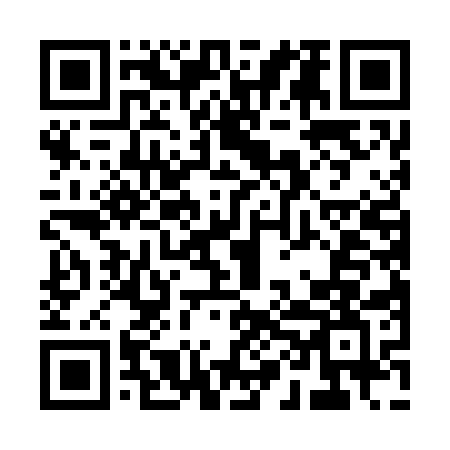 Prayer times for Casimiro de Abreu, BrazilWed 1 May 2024 - Fri 31 May 2024High Latitude Method: NonePrayer Calculation Method: Muslim World LeagueAsar Calculation Method: ShafiPrayer times provided by https://www.salahtimes.comDateDayFajrSunriseDhuhrAsrMaghribIsha1Wed4:526:0811:462:595:236:352Thu4:526:0811:462:595:236:353Fri4:526:0911:462:585:226:344Sat4:536:0911:462:585:226:345Sun4:536:1011:452:585:216:336Mon4:536:1011:452:575:206:337Tue4:546:1111:452:575:206:328Wed4:546:1111:452:565:196:329Thu4:546:1111:452:565:196:3110Fri4:556:1211:452:565:186:3111Sat4:556:1211:452:555:186:3112Sun4:556:1311:452:555:176:3013Mon4:566:1311:452:555:176:3014Tue4:566:1411:452:545:166:3015Wed4:566:1411:452:545:166:2916Thu4:576:1511:452:545:166:2917Fri4:576:1511:452:535:156:2918Sat4:576:1511:452:535:156:2819Sun4:586:1611:452:535:156:2820Mon4:586:1611:452:535:146:2821Tue4:586:1711:452:525:146:2822Wed4:596:1711:462:525:146:2823Thu4:596:1811:462:525:136:2724Fri5:006:1811:462:525:136:2725Sat5:006:1911:462:525:136:2726Sun5:006:1911:462:525:136:2727Mon5:016:1911:462:515:136:2728Tue5:016:2011:462:515:126:2729Wed5:016:2011:462:515:126:2730Thu5:026:2111:462:515:126:2731Fri5:026:2111:472:515:126:27